"Kačiukams" mokytoja Erika pasiūlė pabūti kompozitoriais - iš įvairių medžiagų sukurti natelių Ta ir Ti ritmines kompozicijas. Vaikai triūsė grupelėse ir po vieną. Baigę kurti, puikiai išplojo ritmą.Mokytojos Laima ir Erika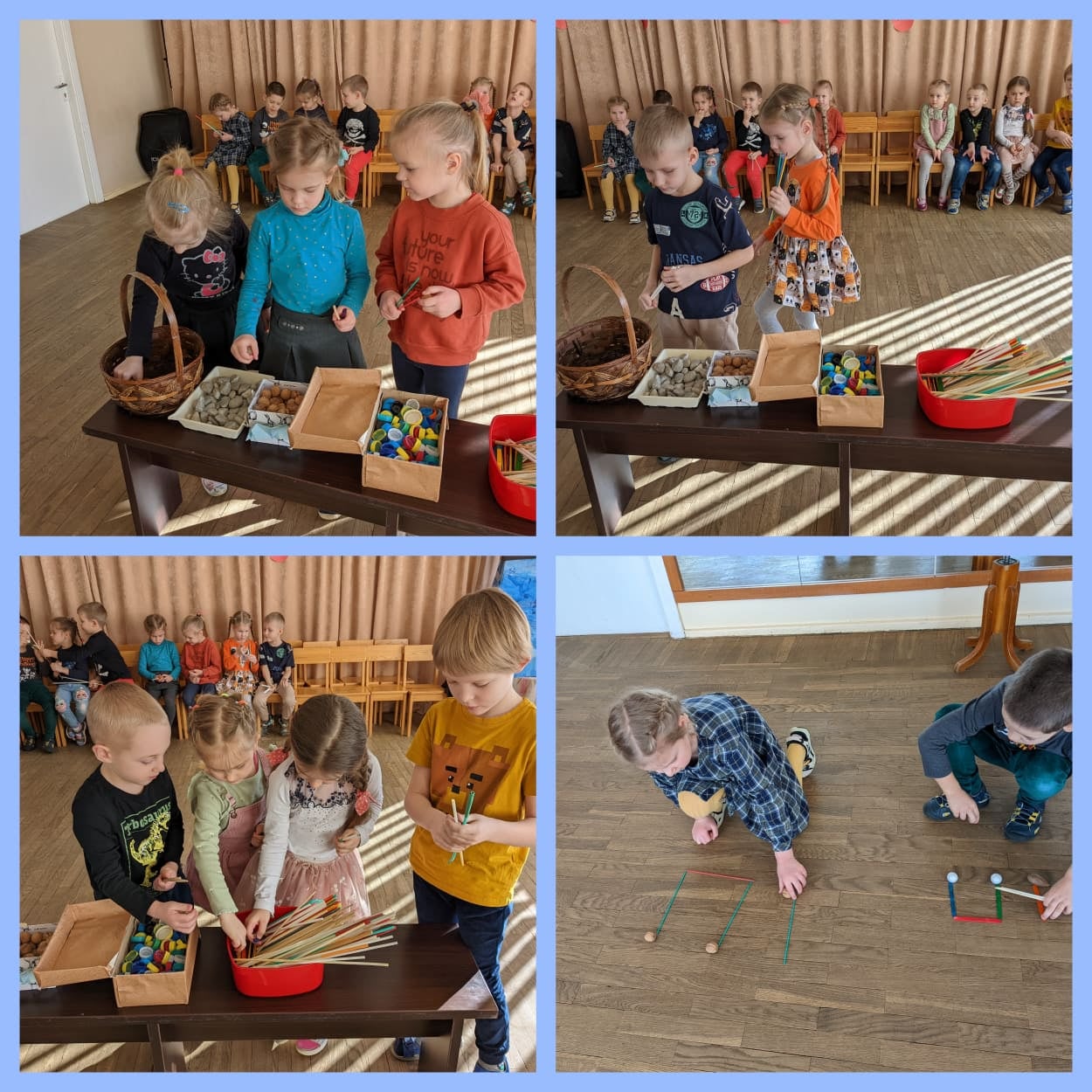 